РЕШЕНИЕВ связи с кадровыми изменениями в Аппарате администрации Петропавловск-Камчатского городского округа, Городская Дума Петропавловск-Камчатского городского округаРЕШИЛА:1. Внести в пункт 2 решения Городской Думы Петропавловск-Камчатского городского округа от 28.11.2012 № 28-р «О создании Конкурсной комиссии в Петропавловск-Камчатском городском округе и ее составе» изменение, заменив слова «Побералис В.Ю. - начальник отдела муниципальной службы, кадров и наград Аппарата администрации Петропавловск-Камчатского городского округа;» словами «Борискин С.Е. – заместитель начальника отдела муниципальной службы, кадров и наград Аппарата администрации Петропавловск-Камчатского городского округа;».2. Настоящее решение вступает в силу со дня его принятия.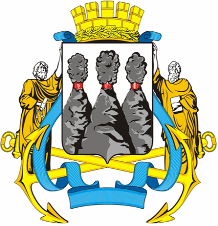 ГОРОДСКАЯ ДУМАПЕТРОПАВЛОВСК-КАМЧАТСКОГО ГОРОДСКОГО ОКРУГАот 11.03.2015 № 708-р28-я (внеочередная) сессияг.Петропавловск-КамчатскийО внесении изменения в решение Городской Думы Петропавловск-Камчатского городского округа                    от 28.11.2012 № 28-р «О создании Конкурсной комиссии в Петропавловск-Камчатском городском округе и ее составе»Глава Петропавловск-Камчатского городского округа, исполняющий полномочия председателя Городской ДумыК.Г. Слыщенко